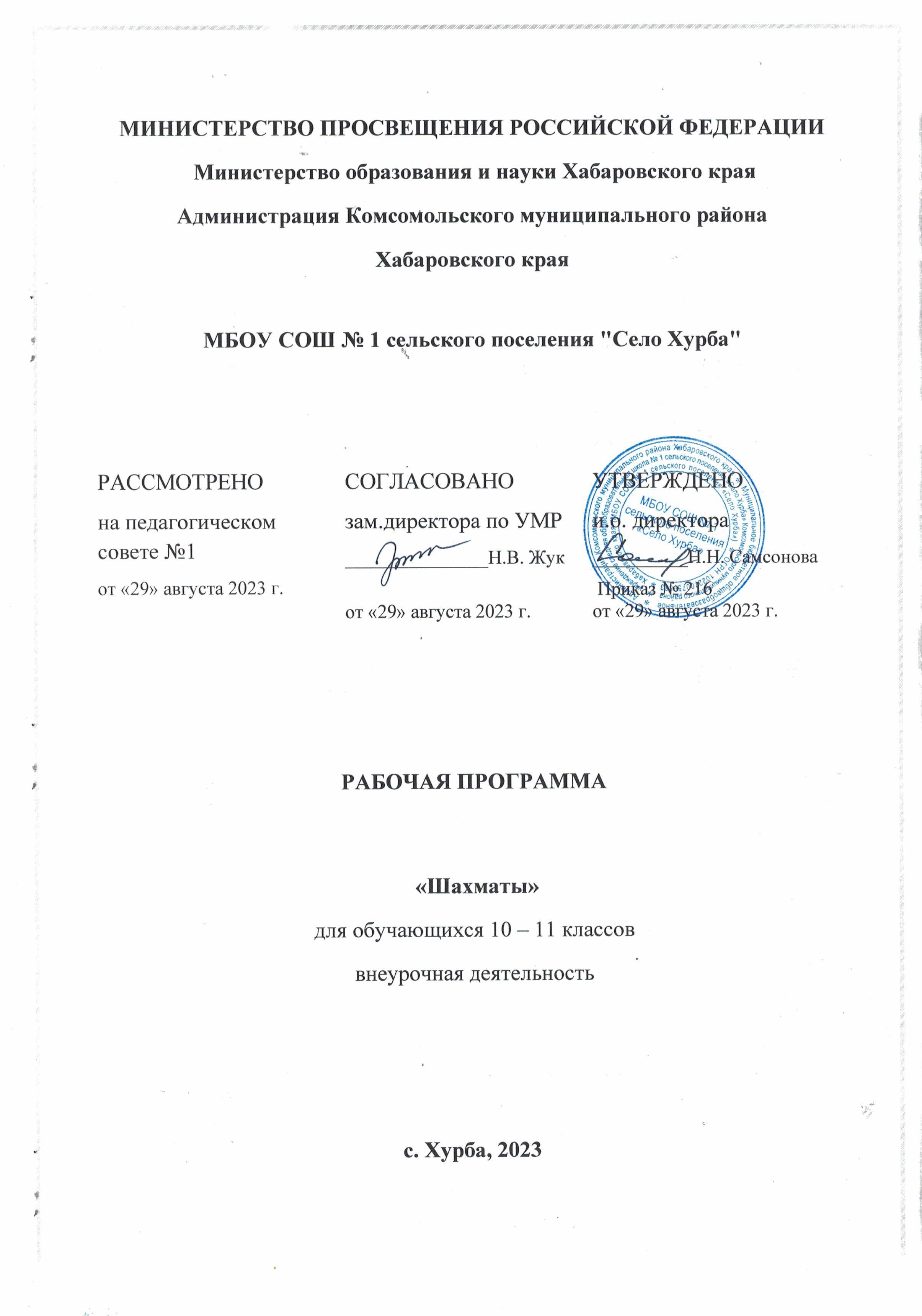 Рабочая программа  курса внеурочной деятельности «Шахматы» для учащихся 10-11 классов разработана на основе требований к результатам освоения основной образовательной программы, представленных в ФГОС СОО, а также на основе характеристики планируемых результатов духовно-нравственного развития, воспитания и социализации обучающихся, представленной в федеральной рабочей программе воспитания.Цель: Развитие интеллектуальных способностей с помощью шахматной игры.Задачи: Развитие логических способностей учащихсяРасширение кругозора и развитие творческих способностейОзнакомление  с выдающими шахматистами - обладателями шахматной короны. Организация  досуга учащихся Ознакомить с разновидностями шахмат  «Шахматы - на любой вкус»Воспитание в духе лучших традиций отечественной шахматной школы.Программа учебного курса «Шахматы» рассчитана на 69 часов:10-11 классы – 1 час в неделю, по 35 и 34 часа в  год;1. Планируемые результаты освоения  курса «Шахматы» для учащихся 10-11 классовВ процессе обучения и воспитания собственных установок, потребностей в значимой мотивации на соблюдение норм и правил здорового образа жизни, культуры здоровья у обучающихся формируются познавательные, личностные, регулятивные, коммуникативные универсальные учебные действия.личностные результаты готовность и способность учащихся к саморазвитию, сформированность мотивации к учению и познанию, ценностно-смысловые установки выпускников, отражающие их индивидуально-личностные позиции, социальные компетентности, личностные качества; сформированность основ российской, гражданской идентичности;метапредметные результаты - освоенные учащимися универсальные учебные действия (познавательные, регулятивные и коммуникативные);предметные результаты - освоенный учащимися в ходе изучения учебных предметов опыт специфической для каждой предметной области деятельности по получению нового знания, его преобразованию и применению, а также система основополагающих элементов научного знания, лежащая в основе современной научной картины мира.Личностными результатами программы по общеинтеллектуальному направлению “Шахматы ” является формирование следующих умений:Определять и высказывать простые и общие для всех людей правила поведения при сотрудничестве (этические нормы);В предложенных педагогом ситуациях общения и сотрудничества, опираясь на общие для всех простые правила поведения, делать выбор, при поддержке других участников группы и педагога, как поступить.Метапредметными результатами программы по общеинтеллектуальному направлению “шахматы ” - является формирование следующих универсальных учебных действий (УУД):Регулятивные УУД:Определять и формулировать цель деятельности на занятии с помощью учителя, а далее самостоятельно.Проговаривать последовательность действий.Учить высказывать своё предположение (версию) на основе данного задания, учить работать по предложенному учителем плану, а в дальнейшем уметь самостоятельно планировать свою деятельность.Средством формирования этих действий служит технология проблемного диалога на этапе изучения нового материала.Учиться совместно с учителем и другимивоспитанниками давать эмоциональную опенку деятельности на заня тии.Средством формирования этих действий служит технология оценивания образовательных достижений (учебных успехов).Познавательные УУД:Добывать новые знания: находить ответы на вопросы, используя разные источники информации, свой жизненный опыт и информацию, полученную на занятии.Перерабатывать полученную информацию: делать выводы в результате совместной работы всей команды.Средством формирования этих действий служит учебный материал и задания.Коммуникативные УУД:Умение донести свою позицию до других: оформлять свою мысль. Слушать и понимать речь других.Совместно договариваться о правилах общения и поведения в игре и следовать им.Рост личностного, интеллектуального и социального развития ребёнка, развитие коммуникативных способностей, инициативности, толерантности, самостоятельности.Приобретение теоретических знаний и практических навыков шахматной игре.Освоение новых видов деятельности (дидактические игры и задания, игровые упражнения, соревнования).составлять план решения проблемы (выполнения проекта, проведения исследования);определять потенциальные затруднения при решении учебной и познавательной задачи и находить средства для их устранения;Умение соотносить свои действия с планируемыми результатами, осуществлять контроль своей деятельности в процессе достижения результата, определять способы действий в рамках предложенных условий и требований, корректировать свои действия в соответствии с изменяющейся ситуацией.Обучающийся научится:определять совместно с педагогом и сверстниками критерии планируемых результатов и критерии оценки своей учебной деятельности;систематизировать (в том числе выбирать приоритетные) критерии планируемых результатов и оценки своей деятельности;'г отбирать инструменты для оценивания своей деятельности, осуществлять самоконтроль своей деятельности в рамках предложенных условий и требований;оценивать свою деятельность, аргументируя причины достижения или отсутствия планируемого результата;сверять свои действия с целью и, при необходимости, исправлять ошибки самостоятельно.Умение оценивать правильность выполнения учебной задачи, собственные возможности ее решения.Обучающийся научится:определять критерии правильности (корректности) выполнения учебной задачи;анализировать и обосновывать применение соответствующего инструментария для выполнения учебной задачи;свободно пользоваться выработанными критериями оценки и самооценки, исходя из цели и имеющихся средств, различая результат и способы действий;оценивать продукт своей деятельности по заданным и/или самостоятельно определенным критериям в соответствии с целью деятельности;Владение основами самоконтроля, самооценки, принятия решений и осуществления осознанного выбора в учебной и познавательной.Обучающийся научится:наблюдать и анализировать собственную учебную и познавательную деятельность и деятельность других обучающихся в процессе взаимопроверки;соотносить реальные и планируемые результаты индивидуальной образовательной деятельности и делать выводы;принимать решение в учебной ситуации и нести за него ответственность;самостоятельно определять причины своего успеха или неуспеха и находить способы выхода из ситуации неуспеха;ретроспективно определять, какие действия по решению учебной задачи или параметры этих действий привели к получению имеющегося продукта учебной деятельности;Познавательные УУДУмение определять понятия, создавать обобщения, устанавливать аналогии, классифицировать, самостоятельно выбирать основания и критерии для классификации, устанавливать причинно-следственные связи, строить логическое рассуждение (индуктивное, дедуктивное, по аналогии) и делать выводы.Обучающийся научится:выделять общий признак двух или нескольких предметов или явлений и объяснять их сходство;объединять предметы по определенным признакам, сравнивать, классифицировать иобобщать;выделять явление из общего ряда других явлений;излагать полученную информацию, интерпретируя ее в контексте решаемой задачи;самостоятельно указывать на информацию, нуждающуюся в проверке, предлагать и применять способ проверки достоверности информации;Умение создавать, применять и преобразовывать знаки и символы, модели и схемы для решения учебных и познавательных задач.Обучающийся научится:обозначать символом и знаком предмет;определять логические связи между предметами;строить модель/схему на основе условий задачи и/или способа ее решения;строить схему, алгоритм действия, исправлять или восстанавливать неизвестный ранее алгоритм.Смысловое чтение.Обучающийся научится:находить в тексте требуемую информацию (в соответствии с целями своей деятельности);ориентироваться в содержании текста, понимать целостный смысл текста, структурировать текст;Коммуникативные УУДУмение организовывать учебное сотрудничество и совместную деятельность с учителем и сверстниками; работать индивидуально и в группе: находить общее решение и разрешать конфликты на основе согласования позиций и учета интересов; формулировать, аргументировать и отстаивать свое мнение.Обучающийся научится:определять возможные роли в совместной деятельности;играть определенную роль в совместной деятельности;принимать позицию собеседника, понимая позицию другого, различать в его речи: мнение (точку зрения), доказательство (аргументы), факты; гипотезы, аксиомы, теории;определять свои действия и действия партнера, которые способствовали или препятствовали продуктивной коммуникации;строить позитивные отношения в процессе учебной и познавательной деятельности;корректно и аргументированно отстаивать свою точку зрения, в дискуссии уметь выдвигать контраргументы, перефразировать свою мысль (владение механизмом эквивалентных за корректировать его;договариваться о правилах и вопросах для обсуждения в соответствии с поставленной перед группой задачей;организовывать учебное взаимодействие в группе (определять общие цели, распределять роли, договариваться друг с другом и т. д.);Формирование и развитие компетентности в области использования информационно- коммуникационных технологий (далее - И КТ).Обучающийся сможет:целенаправленно искать и использовать информационные ресурсы, необходимые для решения учебных и практических задач с помощью средств ИКТ;использовать компьютерные технологии (включая выбор адекватных задаче инструментальных программно-аппаратных средств и сервисов) для решения информационных и коммуникационных учебных задач, в том числе: вычисление, написание писем, сочинений, докладов, рефератов, создание презентаций и др.;III. Предметные:Ученик научится:Основным правилам игры;Называть и знать силу шахматных фигур: ладья, слон, ферзь, конь, пешка.Шах. мат. пат, ничья, мат в один ход, длинная и короткая рокировка и её правила. 4. Прогнозировать результат шахматной игры.Определять шахматные термины: белое и чёрное поле, горизонталь, вертикаль, диагональ, центр.Правильно определять и называть белые, чёрные шахматные фигуры;Правильно расставлять фигуры перед игрой; Сравнивать, находить общее и различие.Ориентироваться на шахматной доске.Понимать информацию, представленную в виде текста, рисунков, схем.Ученик получит возможность научиться:Располагать фигуры на шахматной доске;Играть друг с другом, используя приобретенные знания;Решать элементарные шахматные задачи.Участвовать в соревнованиях различных уровней.Содержание учебного курса «Шахматы» для учащихся 10-11 классов.Шахматные композиции.Введение. Шахматные композиции. Игра О. Бендера. Выигрыш материала. Жертва материала. Мат в два хода. Решение задач. Мат в три хода.Разбор различных ситуаций шахматной игры.Матует  конь, ферзь, ладья, слон, пешка. Выигрыш фигуры. Выигрыш ферзя. Выигрыш ладьи. Выигрыш слона. Выигрыш коня.Выигрыш слона. Решение  задач. Выигрышная ничья. Ничья А. Ройкрофта, Б. Линдгрена, Н.Байке.Головоломки на шахматной доске. Решение головоломок. Головоломки на шахматной доске. Решение задач Ю. Бухвальда. Решение задач О.БлатаНеобычные диаграммы. Шуточная задача из "Евгения Онегина". Мат 1/2 хода Э. Погосянца.Задачи. Л. Кацнельсон 1984 Мат в 0 ходов. Задачи. Решение задач от Михаиля ТаляБиографии великих шахматистов. В. Стейниц, Эм. Ласкер, Б.Спасский Р.Фишер, Х.Р.Капабланка,  А.Карпов, Г. Каспаров, В.Крамник,  М.Ботвинник, А.Алехин, В.Смыслов, Т.ПетросянТематическое планирование  курса «Шахматы» для учащихся 10-11 классов10 класс11 класс№ ТемаКол-во часовРаздел «Шахматные композиции».71Введение. Шахматные композиции.12Игра О.Бендера.13Выигрыш материала.14Жертва материала.15Мат в два хода.16Решение задач.17Мат в три хода.1Раздел «Разбор различных ситуаций шахматной игры».148Матует  конь.19Матует ферзь.110Матует ладья.111Матует  слон.112Матует пешка.113Выигрыш фигуры.114Выигрыш ферзя.115Выигрыш ладьи.116Выигрыш слона.117Выигрыш коня.118Выигрыш слона.119Решение  задач.120Выигрышная ничья.121Ничья А.Ройкрофта, Б.Линдгрена, Н.Байке.1Раздел «Головоломки на шахматной доске».422Решение головоломок.123Головоломки на шахматной доске.124Решение задач Ю. Бухвальда.125Решение задач О.Блата.1Раздел «Необычные диаграммы».426Шуточная задача из "Евгения Онегина".127Мат 1/2 хода Э. Погосянца. Задачи128Л. Кацнельсон 1984. Мат в 0 ходов. Задачи.129Решение задач от Михаиля Таля.1Раздел «Биографии великих шахматистов».630В. Стейниц, Эм.Ласкер, Б.Спасский.131Р.Фишер, Х.Р.Капабланка.132А.Карпов, Г. Каспаров, В.Крамник.133М.Ботвинник, А.Алехин, В.Смыслов, Т.Петросян.134Турнир по шахматам.135Итоговое занятие. Подведение итогов. Обзор выполнения поставленных задач.1№ ТемаКол-во часовРаздел «Шахматные композиции».71Введение. Шахматные композиции.12Игра О.Бендера.13Выигрыш материала.14Жертва материала.15Мат в два хода.16Решение задач.17Мат в три хода.1Раздел «Разбор различных ситуаций шахматной игры».138Матует  конь.19Матует ферзь.110Матует ладья.111Матует  слон.112Матует пешка.113Выигрыш фигуры.114Выигрыш ферзя.115Выигрыш ладьи.116Выигрыш слона.117Выигрыш коня.118Решение  задач.119Выигрышная ничья.120Ничья А.Ройкрофта, Б.Линдгрена, Н.Байке.1Раздел «Головоломки на шахматной доске».421Решение головоломок.122Головоломки на шахматной доске.123Решение задач Ю. Бухвальда.124Решение задач О.Блата.1Раздел «Необычные диаграммы».425Шуточная задача из "Евгения Онегина".126Мат 1/2 хода Э. Погосянца. Задачи127Л. Кацнельсон 1984. Мат в 0 ходов. Задачи.128Решение задач от Михаиля Таля.1Раздел «Биографии великих шахматистов».629В. Стейниц, Эм.Ласкер, Б.Спасский.130Р.Фишер, Х.Р.Капабланка.131А.Карпов, Г. Каспаров, В.Крамник.132М.Ботвинник, А.Алехин, В.Смыслов, Т.Петросян.133Турнир по шахматам.134Итоговое занятие. Подведение итогов. Обзор выполнения поставленных задач.1